Consolidated Homeless Fund (CHF)Observation of Homeless Status by Outreach Worker or Intake StaffThis document may be used by outreach workers to certify that the below named individual or household is currentlyhomeless based on the check mark, other indicated information, and signature indicating their current living situation.Applicant Name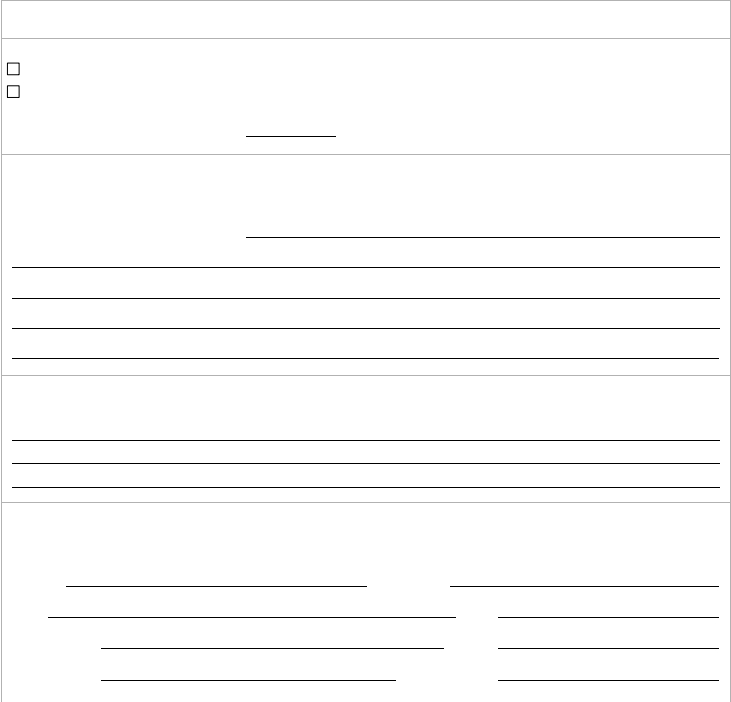 Family Type    IndividualFamily with an adult head of household (or if there is no adult in the family, a minor head of household), including afamily whose composition has fluctuated while the head of household has been homelessNumber of persons in the household:Living SituationThe person(s) named above is/are currently living in a public or private place not designed for, or ordinarily used as aregular sleeping accommodation, including a car, park, abandoned building, streets/sidewalks or bus station.Description of current living situation:Duration of HomelessnessThe person(s) named has been observed living in the above living situation during the following time period:Outreach Worker CertificationI certify that the above applicant was observed as homeless and living in a place not designed for, or ordinarily used as aregular sleeping accommodation.Name:Title:Agency Name:Address:Signature:Date:Phone:City, State, Zip: